Plaats: 		Park Mijzijde KamerikDeelnemers:		…. ouders en … kinderen tussen de 4 en 12 jaar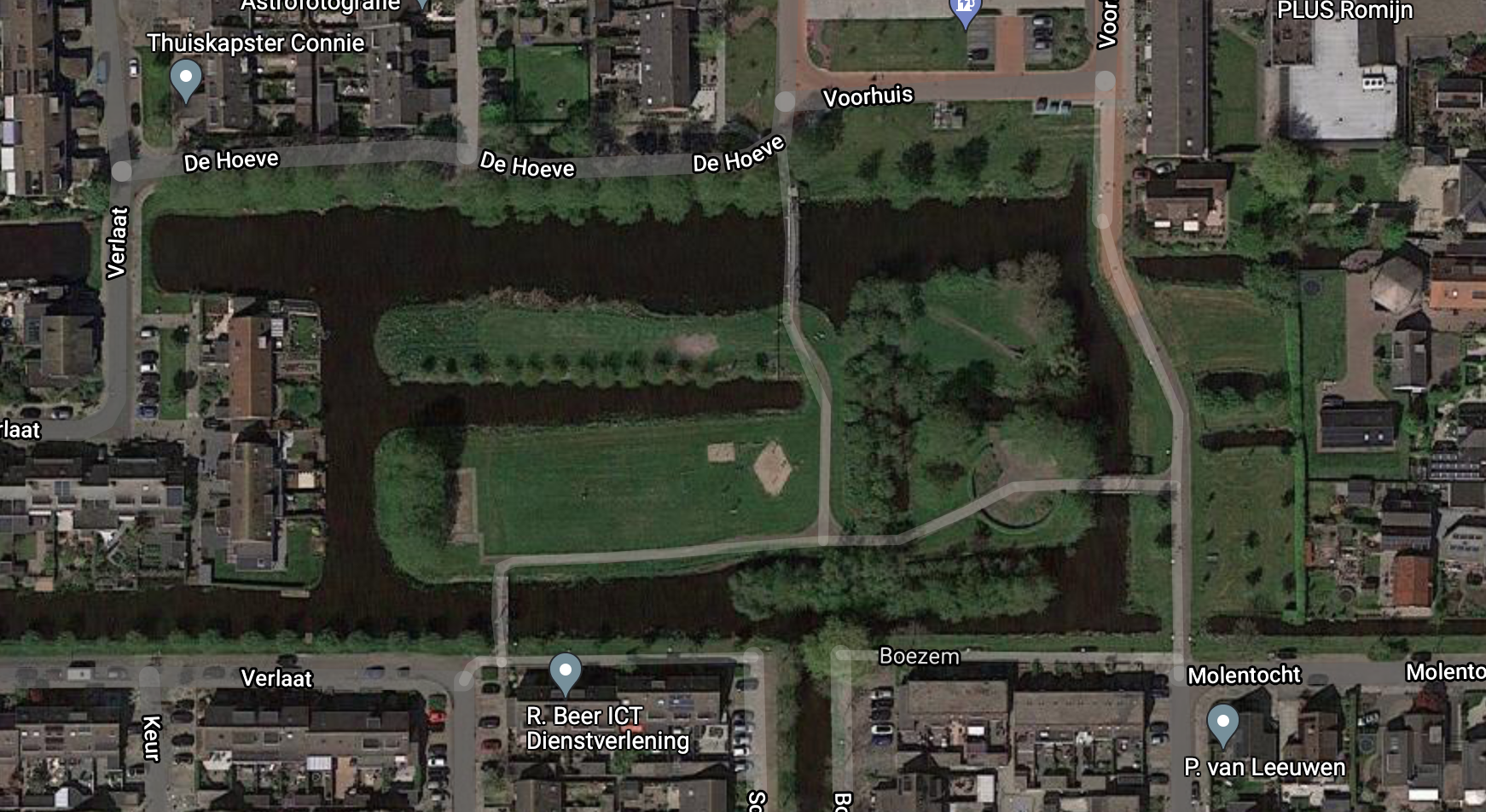 Bij een gezamenlijke rondgang over het schiereiland van de kabelbaan geven de kinderen de volgende problemen en wensen aan:Het is er zeer drassig,  de meeste tijd van het jaarDe bramen woekeren en maken een steeds groter deel van het gebied onbespeelbaarOp andere plekken zijn het de brandnetels die toegankelijkheid en spel beperkenDe oevers zijn te steil om ermee te spelenZe willen meer bij en in het water spelenDaarna gaan de kinderen in groepen of alleen bouwen aan verschillende modellen, waarin zij in het klein hun wensen tov de inrichting van speelnatuur op het schiereiland uitbeelden.Na het bouwen geven de kinderen een rondleiding door hun modeltuintjes, daarbij worden de volgende wensen genoemd:Speelbuizen door heuvels (je moet de buis beter niet zien, dan is het spannender)Muurtjes om erachter te verstoppen (kunnen van steen of hout zijn)Een strandje om met water en zand te rommelenMeer eilanden met bomen en struiken, om er op een spannende manier naartoe te gaan en terugEen hangbrug/ touwbrug op de plaats waar vroeger de oude brug wasStapstenen door het waterEen trekvlotDingen om te doen, hutten te bouwenDe kabelbaan verplaatsen? Wellicht over water heen?Een insectenhotel en woonplaatsen voor andere dieren, bijvoorbeeld egelsOpen, maar beschutte plekken om zelf spellen te verzinnen, Bomen met vruchten, die je kunt etenHeuvels om overheen te rennenEen zandvlakteHoog gras met bloemen in de zomer, laag gras in de winterLevende bomenbrug met touwEen klimrek met klimtouwenEen slingertouw naar de overkantStapstenen over water naar de overkantEen touwladder naar de boomhutTunnel van struikenRiviertje met strand om te zwemmen met schelpenKleine boompjes en hoge bomenBrede sloot en een plankje er over heenKampvuur met bankjesIngang door een bosjeWater pompen naar rivierVerstoppen in de bloemetjesLadder op een hutje, de andere kant om van het dak is minder steile, om ervan af te glijden Een hoge schommel AppelbomenBrug van takken, die in elkaar groeienEen (glazen) buis onder waterOverkapping met bankje erin en klimplanten erover heenPaal of bomen, om erin te klimmen (verontwaardigde opmerking kinderen: de gemeente kapt altijd de onderste takken, die nodig zijn, om in de bomen te klimmen, nu moet je heel gevaarlijk doen, om erin te komen, want klimmen gaan we natuurlijk toch…)Drijvend voetbalveldDecoratie om het mooi te makenOp basis van de wensen zouden een aantal randvoorwaarden moeten worden uitgezochtDiepte en kwaliteit van de omliggende wateren?Eisen aan de oevers ivm onderhoud?Wat mag met de aangrenzende eilanden en stukken gebeuren?Hoe vaak worden de wilgen geknot?Plattegrond met bomen en evt kabels en leidingen voor de ontwerpsessie